Перевозка негабаритных и тяжеловесных грузовПеревозка негабаритных и тяжеловесных грузов обладает определенными сложностями. Для начала нужно выбрать подходящий транспорт, который должен иметь специальные крепежные элементы. Также трудности при доставке таких категорий грузов обуславливаются составлением сопроводительной документации и прокладкой маршрута.  Перевозка негабаритных и тяжеловесных грузов – это одна из ключевых сфер деятельности компании «БЭТ-Экспресс». Организация обладает многолетним опытом работы, что позволяет реализовывать автомобильные грузоперевозки разных  параметров на высоком уровне. Выполнение доставки этих категорий грузов предполагает комплексный подход с соблюдением точно указанных сроков, и обеспечением полной безопасности перевозимой продукции. Перевозка негабаритных и тяжеловесных грузов – это трудоемкая и непростая работа, которая требует наличия специальных знаний и навыков. Поэтому, если появилась необходимость транспортировать соответствующий груз, нужно обращаться за услугами в квалифицированные компании, такие, как «БЭТ-Экспресс». Она осуществит максимально оперативную, качественную и безопасную транспортировку. Обращаясь за услугами в компанию, любой заказчик может не переживать за целость и сохранность его груза.Что предлагает компания «БЭТ-Экспресс» для своих клиентовСпециалисты компании предоставят следующие виды услуг:Составление плана и маршрута доставки продукции с учетом её характеристик;Согласование пути следования с властями населенных пунктов;Крепление груза в средстве передвижения;Упаковка продукции с её погрузкой;Собственно, доставка товара с постоянным отслеживанием его местонахождения; Консультация по всем вопросам транспортировки;Юридическое, информационное и техническое обеспечение. Организация «БЭТ-Экспресс» занимается транспортировкой грузов таких категорий, как тракторы, бульдозеры, эскалаторы, краны, катера и яхты, промышленное оборудование, спецтехника и прочее. Доставка подобных изделий требует огромного опыта в данной сфере деятельности. Поэтому знания и навыки, приобретенные за много лет, позволяют компании «БЭТ-Экспресс» обеспечивать эффективный и качественный сервис на всех этапах работ, связанных с грузоперевозкой. Опытные сотрудники готовы предоставить более подробную информацию для всех клиентов.  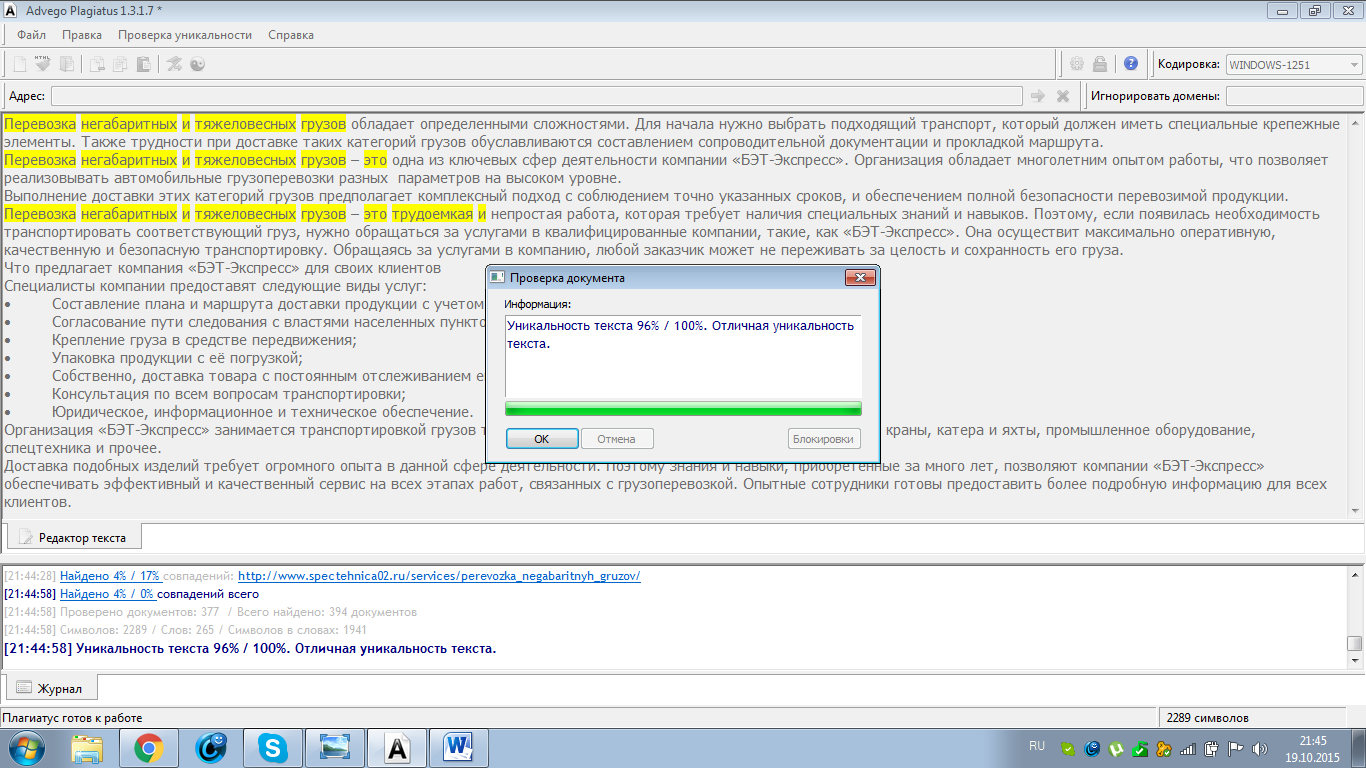 